WAHAB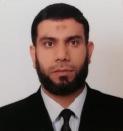 Diploma in Electrical & Electronics Eng.with 5years Exp. in Design and Estimation departmentEmail id: - wahab.380782@2freemail.com ObjectiveSeeking employment in an Electrical Low Voltage Switchgear & Control gear Assembly Manufacturing company as Estimation/Design where my knowledge, experience & skills will come in use.EducationDiploma in Electrical & Electronics Engineering from Board of Technical Education Bangalore.SSLC with Board of SSLC Karnataka.Other CoursesAuto CADWork Experience5 Years’ Experience as Design/ Estimation Engineer inPrime Electrical mfg. (Channel Partner of Schneider Electric in UAE.(Presently working).4 year Experience as UPS Service Engineer in Teamtronix in Banglore India Can Learn & implement New Technology.Can perform under work pressure.Have good practice in Microsoft Excel. Teamwork.Adjustable Person.AbilitiesCapable to Design & Estimate Low Voltage Panels Like LV Panels, MDBs, Capacitor Banks, SMDBs, DBs, Feeder Pillars, ATS Panels, MCC Panels. As per DEWA, ADDC, FEWA, SEWA & Kahrama requirement.Capable to calculate Load, Capacitor Bank Calculations, Bus bar Calculation etc.Can Prepare Excel Formats for preparing Quotation, BOQ, and Load Schedule etc.Can Study Specification & prepare Submittals etc.Able to Design Motor Starters. VFDs, Soft starters, FAHU Control panels etc. Testing & Commissioning of Panels.Software SkillsAuto CADMicrosoft office (word, Excel, Power point) Email Application & Internet research.Personal DetailsDeclarationI hereby declare that the above information is true for best of my knowledge.Date of Birth:  24 / 08 / 1985.:  24 / 08 / 1985.Gender:Male.Nationality:Indian.Religion:IslamMarital Status:Married.Languages Known:English, Hindi, KannadaVisa Status:Employment.